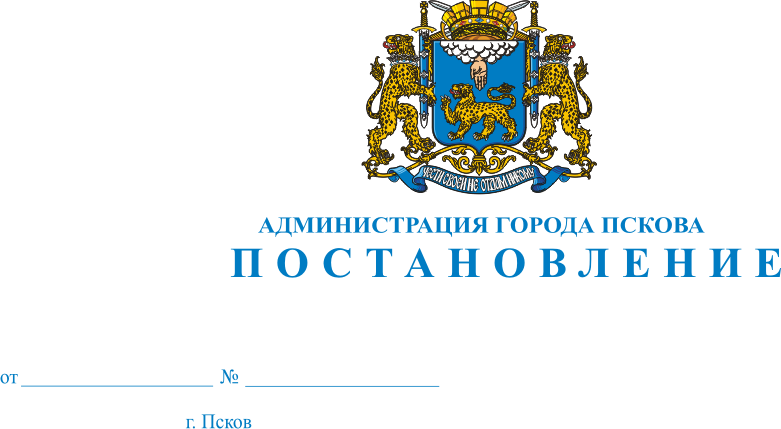 О внесении изменения в постановление Администрации города Пскова                     от 02.11.2011 № 2627 «Об утверждении Административного регламента предоставления муниципальной услуги «Выдача согласований на погребение» на территории муниципального образования «Город Псков».                           В целях приведения Административного регламента в соответствие                            с действующим законодательством, руководствуясь статьей 32 Устава муниципального образования «Город Псков», Администрация города ПсковаПОСТАНОВЛЯЕТ:1. Внести в Административный регламент предоставления муниципальной услуги «Выдача согласований на погребение» на территории муниципального образования «Город Псков», утвержденный постановлением Администрации города Пскова от 02.11.2011 № 2627, следующее изменение:1) раздел II «Стандарт предоставления муниципальной услуги» дополнить пунктом 15 следующего содержания:«15. Предоставление муниципальной услуги в электронной форме, ознакомление с алгоритмом предоставления муниципальной услуги                         и информацией об организации предоставления муниципальной услуги осуществляется на Портале государственных услуг Псковской области (www.gosuslugi.pskov.ru)».2. Опубликовать настоящее постановление в газете «Псковские Новости» и разместить на официальном сайте муниципального образования «Город Псков» в сети Интернет.3. Настоящее постановление вступает в силу с момента его официального опубликования. 4.  Контроль за исполнением настоящего постановления возложить                 на заместителя Главы Администрации города Пскова Сухинского В.В.Глава города Пскова                                                                               Б.А. Елкин